SOUTH WESTERN SCHOOL DISTRICT  Request for Transportation or Change One form for each student MUST be submitted Student Name: __________________________________________________________________ Student ID #_____________________  D.O.B._______________________         M___ F___      Current Grade: _____      School:________________________________________ Parent/Guardian Name:  __________________________________________ Home Phone: ___________________________________ Home Address: _____________________________________ City: _________________________ State: ______Zip: _______________  E-Mail Address (optional) ___________________________________________ Cell Phone: __________________________Other siblings that currently ride South Western transportation ___________________________________________________________ If your child will be transported to or from a SITTER, the information below is required:   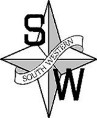 Sitter Name: __________________________________________ Sitter Phone Number: ________________________________ Home Address: _____________________________________ City: _________________________ State: _______________ Zip: ______ 	Walker                                                           Bus                                                                	Car Rider 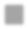 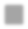 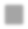 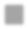 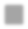 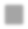 Additional Information for Driver: Students may not ride a bus other than the one to which they are assigned unless it is an emergency, and then by administrative discretion only. Bus drivers ARE NOT allowed to accept notes.  All route times are subject to change.  Non-residents will not be transported on South Western School District vehicles at any time. **Kindergarten and 1st Grade students MUST be received at the bus stop by a parent or guardian or a note MUST be on file for the permission to let your student off without a parent/guardian** Revised 11/2021 Effective Date of Change Requested The Transportation Dept. MUST be in receipt of your request at least 3 days prior to the start date. Effective Date of Change Requested The Transportation Dept. MUST be in receipt of your request at least 3 days prior to the start date. Effective Date of Change Requested The Transportation Dept. MUST be in receipt of your request at least 3 days prior to the start date. School Year 20___/20___ School Year 20___/20___ Month Day Year New Change Please indicate in the boxes to the right all days that your student will be transported a sitter: AM___ from the school board approved bus stop closest (select one): from my HOME or from the SITTER:  PM___ to the closest board approved bus stop closest (select one): to my HOME or to the SITTER:  Exception: Special Equipment:   ________________________________________  ________________________________________  __________________ ______________          Signature of Parent/Guardian          Signature of Parent/Guardian   Relation to Student     Date of Request OFFICE USE ONLY AM Bus #________  	 Bus Stop __________________________________________ AM Time ________   EBA PM ______ PM Bus # _______        Bus Stop __________________________________________ PM Time ________ EBA AM _______ 	HOMELESS 	REQUIRES VAN 	FOSTER   	   LIU TRANSPORTS 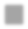 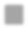 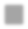 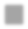 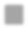 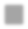 	SCANNED  	  IN DRIVER MAILBOX 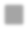 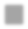 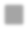 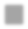 Requested by: ______________________________Date of Request by School_____________ OFFICE USE ONLY AM Bus #________  	 Bus Stop __________________________________________ AM Time ________   EBA PM ______ PM Bus # _______        Bus Stop __________________________________________ PM Time ________ EBA AM _______ 	HOMELESS 	REQUIRES VAN 	FOSTER   	   LIU TRANSPORTS 	SCANNED  	  IN DRIVER MAILBOX Requested by: ______________________________Date of Request by School_____________ OFFICE USE ONLY AM Bus #________  	 Bus Stop __________________________________________ AM Time ________   EBA PM ______ PM Bus # _______        Bus Stop __________________________________________ PM Time ________ EBA AM _______ 	HOMELESS 	REQUIRES VAN 	FOSTER   	   LIU TRANSPORTS 	SCANNED  	  IN DRIVER MAILBOX Requested by: ______________________________Date of Request by School_____________ OFFICE USE ONLY AM Bus #________  	 Bus Stop __________________________________________ AM Time ________   EBA PM ______ PM Bus # _______        Bus Stop __________________________________________ PM Time ________ EBA AM _______ 	HOMELESS 	REQUIRES VAN 	FOSTER   	   LIU TRANSPORTS 	SCANNED  	  IN DRIVER MAILBOX Requested by: ______________________________Date of Request by School_____________ 